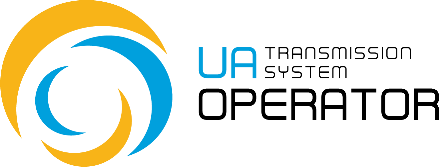 ОПИТУВАЛЬНИЙ ЛИСТ
для підготовки технічних умов на приєднання об'єкта Замовника 
до газотранспортної системиПовне найменування замовника приєднання: ______________________________________________________________________________________________________________________________________________________________________________________________________(згідно з установчими документами)Місцезнаходження замовника (юридична адреса): ОбластьРайон  Населений пункт ВулицяБудинок №			                 кв./офіс №                                індекс Ідентифікаційний код юридичної особиІндивідуальний податковий №Банківські реквізити замовника:IBAN Міжнародний номер банківського рахункуКраїна банкуМФО	Назва банкуУповноважений представник на право укладання договору на приєднання:П.І.Б.Дата народженняНазва та реквізити документу(ів), що підтверджують повноваження представника на право укладання договору на приєднання (копії додаються):________________________________________________________________________________________________________________________________________________________________________________________________________________________________________________________________________Місце розташування об'єкту замовника: ОбластьРайон  Населений пункт Кадастровий номер земельної ділянки Найменування та функціональне призначення об'єкта замовника: Об’єкт замовника (відмітити):             Газорозподільна система             Газосховище             Установка LNG Обладнання, яке приєднане/планується до приєднання безпосередньо до газотранспортної системи             Об’єкти видобутку/виробництва природного газу (біогазу)            Інше (зазначити в полі нижче)Статус об'єкта замовника: 	            Діючий                 ПроєктуєтьсяПідстава для приєднання до газотранспортної системи (згідно п.3 глави 1 розділу VI Кодексу газотранспортної системи) (обов’язкова зазначити одну із підстав):відмова оператором газорозподільної системи замовнику приєднання у   зв’язку з відсутністю або недостатністю вільної потужностізамовник приєднання є газодобувним підприємством, який приєднує     об’єкти видобутку/виробництва природного газу (біогазу)   замовником приєднання є оператор газосховищзамовник приєднання є оператором газорозподільної системи, межа   території ліцензійної діяльності якого максимально наближена до точки приєднаннятиск, необхідний для забезпечення потреб замовника, перевищує 
1,2 МПаНазва та реквізити документу(ів), що підтверджують існування у замовника приєднання прав власності чи користування на об'єкт, що планується до приєднання, або на земельну ділянку, де планується збудувати такий об'єкт (копії додаються): _________________________________________________________________________________________________________________________________________________________________________________________________________________________________Заявлена потужність приєднання:                    тис.н.м3/год. Річний обсяг споживання/подачі природного газу                        тис.н.м3/рік, в тому числі по місяцях/кварталах, в тис.н.м3: Технічні характеристики об'єкта замовника:для споживачів газу:для постачальників газу/оператора ГРМ/оператора газосховищ: Необхідність одоризації природного газу:                                    Так                                Ні     Бажане місце (точка) приєднання (межа балансової належності між газовими мережами зовнішнього та внутрішнього газопостачання): на межі земельної ділянки замовникамаксимально наближена до місця забезпечення потужності або в місці забезпечення потужності в проєктному місці/точці підключення до газових приладів (пристроїв) або до існуючої газової мережі інша Ким забезпечується виконання проєктно-кошторисної документації на   зовнішнє газопостачання:       ЗамовникОператор ГТС Ким забезпечується виконання будівельних робіт зовнішнього   газопостачання:Замовник            Оператор ГТСКим забезпечується роботи зі встановлення вузла обліку газу:ЗамовникОператор ГТССпосіб забезпечення вимог п.4 глави 3 розділу І, п.3 глави 2 розділу ІІІ та п.2 глави 1 розділу V Кодексу газотранспортної системи:Інші суттєві обставини, що можуть вплинути на умови приєднання:Додаток (обов’язково):Проєкт схеми розмежування балансової належності газопроводів та експлуатаційної відповідальності сторін.                                                  Мобільний телефон                                        Робочий телефон				                            Адреса електронної пошти                     ПІБ та підпис довіреної особи 								Дата заповнення заявиПеріодКількістьПеріодКількістьПеріодКількістьПеріодКількістьСіченьКвітеньЛипеньЖовтеньЛютийТравеньСерпеньЛистопадБерезеньЧервеньВересеньГрудень1 квартал2 квартал3 квартал4 кварталТип та найменування обладнання, що буде використовувати газ в якості палива чи сировини Робочий діапазон тисків, МПаРобочий діапазон тисків, МПаРобочий діапазон годинної витрати газу, (н.м3/год)Робочий діапазон годинної витрати газу, (н.м3/год)Тип та найменування обладнання, що буде використовувати газ в якості палива чи сировини мінімальниймаксимальниймінімальнамаксимальнаНайменування об'єкта Замовника Робочий діапазон тисків, МПаРобочий діапазон тисків, МПаРобочий діапазон годинної подачі/витрати газу, (н.м3/год)Робочий діапазон годинної подачі/витрати газу, (н.м3/год)Найменування об'єкта Замовника мінімальниймаксимальниймінімальнамаксимальна